       О выделении специальных мест для размещения  предвыборных печатных агитационных и информационных материалов на выборах депутатов Государственного Собрания – Курултая Республики Башкортостан шестого созыва  09 сентября 2018 годаВ соответствии с пунктом 7 статьи 54 Федерального закона «Об основных гарантиях избирательных прав и права на участие в референдуме граждан Российской Федерации», частью 8 статьи 67 Кодекса Республики Башкортостан о выборах выделить и оборудовать на территории каждого избирательного участка специальные места для размещения предвыборных печатных агитационных материалов зарегистрированных кандидатов и информационных материалов избирательных комиссий:	1.	 Избирательный участок № 852 с. Мендяново, ул. Родниковая, д. 2, здание конторы ООО «Мендян», ул.Школьная, д.34, МБОУ ООШ с.Мендяново»,  информационный стенд;с. Старая Васильевка, ул. Центральная, д.42,   здание Сельского клуба, информационный стенд.Глава сельского поселения            Р.Р.СитдиковБАШKОРТОСТАН  РЕСПУБЛИКАҺЫӘЛШӘЙ РАЙОНЫМУНИЦИПАЛЬ РАЙОНЫНЫҢМӘНДӘН АУЫЛ СОВЕТЫАУЫЛ БИЛӘМӘҺЕХАКИМИӘТЕ(БАШҠОРТОСТАН  РЕСПУБЛИКАҺЫ  ӘЛШӘЙ  РАЙОНЫ  МӘНДӘН АУЫЛ  СОВЕТЫ)Шишмә урамы, 2, Мәндән ауылы, Әлшәй районы,Башkортостан  Республикаһы, 452103.телефон/факс (34754 3-57-17e-mail: mendyanovo@ufamts.ruhttp://mendyan.xzpro.ru.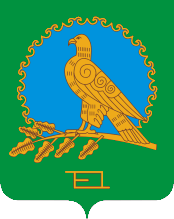 АДМИНИСТРАЦИЯСЕЛЬСКОГО ПОСЕЛЕНИЯМЕНДЯНОВСКИЙ СЕЛЬСОВЕТМУНИЦИПАЛЬНОГО РАЙОНААЛЬШЕЕВСКИЙ РАЙОНРЕСПУБЛИКИ БАШКОРТОСТАН(МЕНДЯНОВСКИЙ  СЕЛЬСОВЕТ АЛЬШЕЕВСКОГО  РАЙОНА  РЕСПУБЛИКИ  БАШКОРТОСТАН)ул. Родниковая, 2,   село  Мендяново, Альшеевский район,Республика Башкортостан, 452103.телефон/факс (34754) 3-57-17.e-mail: mendyanovo@ufamts.ruhttp://mendyan.xzpro.ru.ОКПО  04284780           ОГРН  1020201730361              ИНН  0202001166           КПП 020201001ОКПО  04284780           ОГРН  1020201730361              ИНН  0202001166           КПП 020201001ОКПО  04284780           ОГРН  1020201730361              ИНН  0202001166           КПП 020201001БОЙРОК                                                    РАСПОРЯЖЕНИЕ15  июня  2018 й.               № 19          15 июня  2018 г.